Краевое государственное общеобразовательное бюджетное учреждение «Первомайская специальная (коррекционная) общеобразовательная школа-интернат»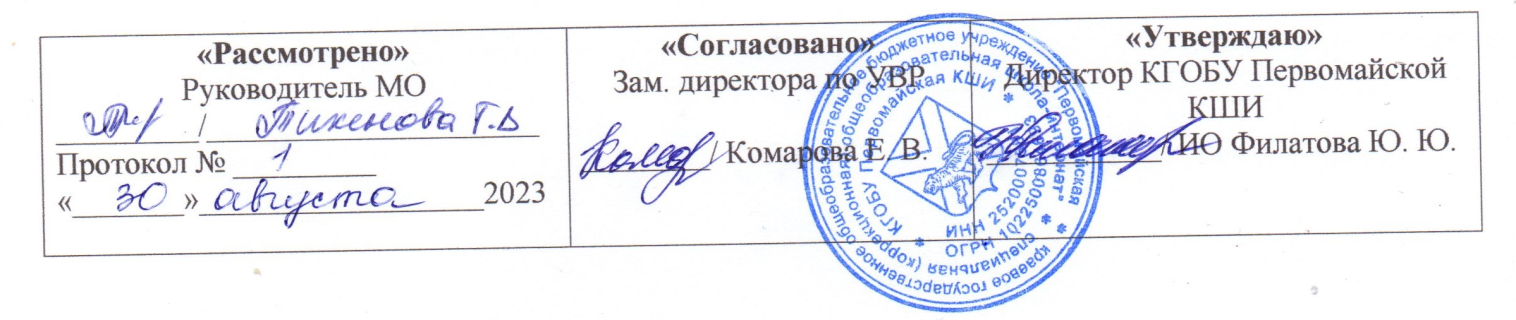                                                            Рабочая программа по внеурочной деятельности «Азбука здоровья и безопасности» для 1 - 4 классана 2023 – 2024 учебный годСоставила: Серова Н.Ю.С.Первомайское, 2023  Пояснительная запискаПрограмма курса «Азбука здоровья и безопасности» составлена в соответствии с требованиями Федерального государственного образовательного стандарта начального общего образования. Настоящий курс не только формирует умения ребенка, помогает ему жить в гармонии с собой, но и помогает более продуктивно усваивать другие школьные курсы, развивающие общую и профессиональную культуру каждой индивидуальности. Полученные знания позволят каждому ребенку оценить вклад каждой системы организма в выживании и здоровье всей системы и рассматривать свой рост и развитие как жизненный процесс, которому благоприятствует разумное поведение (ЗОЖ). Содержание программы соответствует познавательным возможностям младших школьников и предоставляет им возможность работать на уровне повышенных требований, развивая  мотивацию здороого образа жизни.  Полученные учащимися знания и навыки расширяются в последующие годы обучения. Даётся дополнительный материал, обучение связывается с наблюдениями самих учеников на примерах из повседневной жизни. Данные занятия помогут детям систематизировать, расширить и углубить знания по здоровому образу жизни.В процессе приобщения к знаниям ребенок учится выражать свои эмоции удобным и наиболее адекватным образом; оценивать потенциальные результаты поступка в сравнении с возможными последствиями перед тем, как выбрать тот или иной способ действия (то есть, прогнозировать свое поведение); эффективно общаться с другими, поддерживать межличностные контакты; составлять свою программу здоровья.Для успешного освоения программы обучения ребенку необходимо не только много знать, но и последовательно мыслить, догадываться, проявлять умственное напряжение. Загадки, упражнения-шутки, конкурсы, головоломки вызывают у ребят большой интерес.Возраст детей, участвующих в реализации данной программыПрограмма ориентирована на  обучающихся 6,5 - 10 летнего возраста.Формы проведения занятий                лекции;беседы.просмотр видео фильмов                практические занятия с элементами игр и игровых элементов, раздаточных материалов, кроссвордов, головоломок, сказок.                анализ и просмотр текстов;                самостоятельная работа (индивидуальная и групповая);Интерес учащихся поддерживается внесением творческого элемента в занятия: самостоятельное составление кроссвордов, шарад, ребусов, разукрашивание.
Основные методы и технологии                технология разноуровневого обучения;                развивающее обучение;                технология обучения в сотрудничестве;                коммуникативная технология.      Выбор технологий и методик обусловлен необходимостью дифференциации и индивидуализации обучения в целях развития универсальных учебных действий и личностных качеств школьника.Описание места курса в учебном планеПрограмма рассчитана на 4года. Занятия проводятся 1 раз в неделю по 40 минут.IБЛОК «Моё здоровье»Концептуальной основой блока «Моё здоровье» являются: положения И.И.Брехмана о методах активного формирования здоровья; Р.И.Айзмана о воспитании у детей потребности в здоровом образе жизни; Л.Г.Татарниковой о формировании установки у детей на укрепление, сохранение, развитие здоровья, усвоение определенных гигиенических, санитарных, медицинских знаний и умений; В.И.Ковалько о технологии реализации школы здоровья на базе общеобразовательного учреждения.Самое драгоценное у человека – здоровье и только здоровый человек способен быть настоящим творцом собственной судьбы и судьбы своей страны. В сегодняшних условиях мы сталкиваемся с существенным общим ухудшением состояния здоровья детей, что связано с экономическим и социальным неблагополучием многих молодых семей, ослаблением иммунитета, генетических нарушений, плохой экологической обстановкой, алкоголизмом родителей и.т.д. Стандарт второго поколения определяет такую составляющую, как здоровье школьников, в качестве одного из важнейших результатов образования, а сохранение и укрепление здоровья – в качестве приоритетного направления деятельности образовательного учреждения. Решать эту проблему необходимо через применение в рамках образовательного процесса здоровьесберегающих педагогических технологий и просвещение детей и родителей.Основные цели блока:                сформировать у ребенка внутреннюю мотивацию к здоровому образу жизни, помочь осознать, что главная ценность жизни есть здоровье человека, за которое он отвечает сам и сам же обязан поддерживать его в здоровом состоянии;                заложить основные навыки личной гигиены, гигиены питания, самообслуживания и принятия самостоятельного решения в различных ситуациях, касающихся здоровья.Задачи блока:                сформировать представления о строении тела человека и функциях основных органов и систем;                дать детям знания по основам личной гигиены и охраны своего здоровья;                помочь детям в формировании половой ориентации как основы культуры поведения;                развивать представления о взаимосвязи человека и состояния окружающей среды;                формировать у детей осознанную потребность в ежедневных физических занятиях;                формировать важнейшие коммуникативные навыки, способствующие успешной социальной адаптации;                обеспечение физического и психического саморазвития.Новизна представленного блока «МОЕ ЗДОРОВЬЕ» заключается в том, что она объединила в себе теоретические сведения из области анатомии, физиологии, гигиены, психологии, ОБЖ.Реализация блока происходит в виде интеграции отдельных разделов программы на уроках окружающего мира, физической культуры, в проведении подвижных игр.Блок построен по разделам, материал изложен последовательно, доступно, наглядно, что позволяет проводить занятия систематически.Блок предполагает, что при переходе из одного класса в другой объем и уровень знаний должен расширяться, углубляться и дополняться.В ходе реализации блока учащиеся должны получить определенный объем знаний по анатомии, физиологии, экологии, валеологии, психогигиене, психологии.Знания и умения           название частей тела, функции ими выполняемые;           название, расположение и функции основных органов;           предметы, необходимые для поддержания здоровья;           профессии, обеспечивающие здоровье человека, почему необходимо посещать врача;           иметь представление о роли отца и матери в рождении и развитии ребенка4 функции семьи;           понимать значение здорового образа жизни для собственного здоровья и здоровья окружающих;           усвоить и понять, какие привычки представляют вред для здоровья (и почему);           усвоить комплекс физических упражнений, способствующих сохранению здоровья;           уметь доказать, что в сложный период роста необходимо рациональное питание, являющееся источником энергии всего живого;           понять важность сохранения окружающей среды.Предполагаемый результатНастоящий блок не только формирует умения ребенка, помогает ему жить в гармонии с собой, но и помогает более продуктивно усваивать другие школьные курсы, развивающие общую и профессиональную культуру каждой индивидуальности. Знания, полученные в каждой возрастной группе, позволяют ребенку оценить вклад каждой системы организма в выживание и здоровье всей системы и рассматривать свой рост и развитие как жизненный процесс, которому благоприятствует разумное поведение (ЗОЖ)В процессе приобщения к знаниям ребенок учится выражать свои эмоции удобным и наиболее адекватным образом; оценивать потенциальные результаты поступка в сравнении с возможными последствиями перед тем, как выбрать тот или иной способ действия (то есть, прогнозировать свое поведение); эффективно общаться с другими, поддерживать межличностные контакты; составлять свою программу здоровья.В процессе занятий учитель совместно с детьми решает ряд вопросов: чем каждый ребенок отличается от других детей? Как он появился на свет, и кто ему помогает развиваться и расти? Зачем он ест, дыши, спит? Как он слышит и видит? Почему ему бывает больно? Как устроены его органы, и какой вклад они вносят в здоровье, развитие и жизнь человека? Как сохранять свое здоровье и здоровье окружающих? Как предотвратить несчастные случаи и оказать первую помощь? Какие бывают привычки? Какое значение имеет физкультура и правильное питание в предупреждении болезней? и др.Разговор о правильном питании начался не сегодня. Проблема правильного питания- это проблема взрослых и детей. Нельзя говорить о здоровом образе жизни, не имея понятия о правильном питании. Именно это понятие успешно формируют учителя нашей школы, которые взялись за реализацию программы «Разговор о правильном питании».II БЛОК «Светофорик»Блок «Светофорик» составлен на основе программы по правилам дорожного движения для 1-4 классов «ДОРОЖНАЯ АЗБУКА» МБОУ «Средняя общеобразовательная школа №11» (Разработчики программы: Малетина Л.А., заместитель директора по воспитательной работе Обребская Е.Р., учитель начальных классов)Мы жители  21 века, где из года в год стремительно растет число транспорта.  Иногда приходится видеть аварийные ситуации на дорогах, где виновниками являются как водители, так и пешеходы, среди которых есть дети. Главная причина здесь в том, что у детей двойственное отношение к автомобилю. С одной стороны, они боятся этих громадных рычащих машин проносящихся на большой скорости мимо них, с другой – они лишены страха и готовы перебежать перед машиной дорогу, не понимая, что водитель остановиться или свернуть в сторону просто не в состоянии. За каждой из дорожных трагедий – судьба ребенка и горе родителей. Невозможно остаться равнодушным, когда речь идет о безопасности детей.         Обучение Правилам дорожного движения следует рассматривать как составную часть учебно-воспитательной работы школы. На данных занятиях учащиеся: приобретают знания и навыки поведения на улице; усваивают правила движения по дороге; учатся понимать сигналы светофора и жесты регулировщика; усваивают, где можно устраивать игры, ездить на санках, коньках, лыжах; учатся пользоваться автобусом, троллейбусом, трамваем;  знакомятся со значением важнейших дорожных знаков, указателей и линий разметки проезжей части дороги.          Проблема детского дорожно-транспортного травматизма по-прежнему сохраняет свою актуальность. Необходимы все более разнообразные дифференцированные формы работы с детьми. Поэтому я составила свою программу «Дорожная азбука» для того, чтобы дети успешно усвоили правила дорожного движения, узнали историю возникновения правил дорожного движения, смогли ориентироваться в дорожных ситуациях, на практике применяли свои знания. Работая над программой, я учитывала требования регионального стандарта, изучила рекомендации работников ГИББД, интересы детей, возрастные особенности.           Ребенок – это тот живой «материал», на основе которого можно сформировать новый тип участника дорожного движения, в основе которого лежит дисциплина и ответственность. По этому  программа по пропаганде правил безопасного движения на дорогах детей – это программа работы на перспективу. Чем раньше  научить  детей культуре поведения на дорогах и улицах, тем меньше будет неприятных происшествий на проезжей части улиц.            Знания и навыки, полученные учащимися на первом году обучения, расширяются в последующие годы обучения. Даётся дополнительный материал, обучение связывается с наблюдениями самих учеников на примерах из повседневной жизни. Данные занятия помогут детям систематизировать, расширить и углубить знания по безопасности движения, сформируют у них уважение к общему закону дорог и улиц, воспитают дисциплинированных пешеходов, пассажиров, а возможно, и будущих водителей.            В начальной школе закладывается образовательный базис, на котором в течение всей жизни человека будут основываться его знания о дорожном движении и умение обеспечить себе и окружающим безопасность на дороге, в младших классах изучаются Правила дорожного движения регулярно.         Программа построена по принципу нарастания объема изучаемого материала. Это нарастание можно проследить в увеличении количества освоенных терминов, дорожных знаков и разметок, конструкций на дорогах и т.д. Учитель постоянно акцентирует внимание учащихся на том, что безоговорочное выполнение ПДД - это условие сохранения себе и окружающим жизни, а также показатель уровня воспитания и культуры взаимоотношений между участниками дорожного движения.        Отдельные темы, включенные в программу, содержат теоретическую и практическую части. В теоретическую часть включены необходимые сведения по Правилам дорожного движения на заданную тему и беседы по основам безопасного поведения на дорогах в дни школьных каникул, в связи с сезонными изменениями дорожной обстановки. Практическая часть заключается в работе учащихся над дидактическими материалами по заданной теме, экскурсиях, прогулках по улицам и дорогам города, местам массового отдыха детей, а также в работе с сюжетно-ролевыми играми.      С первых занятий дети знакомятся с историей ПДД. Это помогает учащимся понять значение и важность того или иного правила. Практические занятия помогают детям увидеть наглядно, как выполняются правила дорожного движения водителями и пешеходами, познакомиться с работой сотрудников ГИБДД.Цель программы   Создание условий для формирования у школьников навыков соблюдения ПДД сохранения жизни и здоровья детей; ученик знающий и соблюдающий ПДД.Задачи:        Научить  детей культуре поведения на дорогах и улицах.        Организация деятельности по выявлению, предупреждению и устранению причин ДТП с участием детей и подростков.        Закрепление знаний ПДД учащимися школы.        Предоставление базового образования обучающихся в рамках государственных стандартов.        Создание отряда ЮИД, привлечение школьников к участию в пропаганде среди сверстников правил безопасного поведения на улицах и дорогах.Дидактические принципы:        систематическое изучение правил дорожного движения,        осознанность в их усвоении,        постоянное наращивание количества изученного материала в соответствии возрастными возможностями обучающихся.Направления программыПрограмма предусматривает систематическую работу в трех направлениях:        знакомство с историей ПДД        развитие практических  навыков        применение их в реальной  жизни.Контроль за реализацией программы Контрольно-диагностические материалы и диаграммы результативности реализации программыОжидаемые результаты          Сокращение количества ДТП с участием обучающихся        Повышение уровня теоретических знаний по ПДД        Освещение результатов деятельности в школьных СМИПрограмма сочетает в себе: индивидуальные; групповые; коллективные занятия.Формы обучения младших школьников ПДД:        тематические занятия        игровые уроки        конкурсы, соревнования, викторины на лучшее знание ПДД        настольные, дидактические и подвижные игры, беседы        Оформление маршрутных листов «Школа – дом»;        Конкурсы агитбригад по ПДДСовместная работа  с отделом ГИБДД        Встреча сотрудников ГИБДД с обучающимися  на классных часах.        Встреча сотрудников ГИБДД с родителями обучающихся.Работа с родителями        Проведение родительских собраний по тематике ПДД        Составление и распространение памяток ребенок и дорога        Привлечение специалистов из числа родителей для проведения мероприятий информационного характера        Совместные праздники, конкурсыУчащиеся должны уметь:переходить улицы и дороги по сигналам светофора и пешеходным переходам, а также проезжую часть небольшой дороги (вне зоны видимости пешеходных переходов);правильно вести себя во дворах, жилых зонах, на тротуаре, при движении группой, в транспорте, при езде на велосипед.III БЛОК Гигиеническое воспитаниеГигиена – раздел медицины, изучающий условия сохранения здоровья, а также система действий, мероприятий, направленных на поддержание чистоты, здоровья.Гигиеническое воспитание предполагает ряд мероприятий направленных на формирование, поддержание и развитие гигиенических навыков у населения и у младших школьников в частности.Данная программа предлагает темы занятий по воспитанию гигиенических навыков у младших школьников 1 – 4 классов.Занятия могут проводиться в форме бесед, КТД, практикумов, праздников и т.п. по усмотрению учителя.Программа рассчитана на четыре учебных года. В конце каждого года предполагается занятие-викторина с целью определения уровня усвоения знаний. В конце учебного года проводится праздник как подведение итогов обучения.IV БЛОК Профилактика употребления наркотикови других психоактивных веществБлок «Профилактика употребления наркотиков и других психоактивных веществ» составлен на основе программы Волик Марии Сергеевны «Уроки профилактики наркомании в начальных классах»Выработка у подрастающего поколения устойчивости к наркотическому давлению cреды требует пристального внимания педагогов и педагогической науки, поскольку общество остро нуждается в работе по ограждению детей, подростков, юношества от пагубного влияния наркотиков. При этом профилактика наркотизма среди школьников должна быть неотъемлемой частью всей системы воспитания и обеспечивать решение не только собственно антинаркогенных, но также и общих задач воспитания. Важнейшим в воспитательно-профилактической антинаркотической работе является:а) обучение школьников умению противостоять жизненным трудностям и конфликтным ситуациям;б) формирование у школьников отрицательного отношения к наркогенным веществам и последствиям их употребления.На этой основе становится возможной способность противостоять наркогенному воздействию микросреды, в том числе умение отказаться от предложений испытать на себе действие того или иного вещества. Представленные ниже уроки профилактики наркомании составлены на основе принципов педагогической наркологии и расположены в последовательности, которая способствует формированию у учащихся внутренних антинаркотических защитных барьеров.Дополнительно дается информация о признаках наркотического опьянения, краткий словарь терминов, используемых в наркогенной среде, а также анкета для учащихся, содержащая вопросы для проверки усвоения ими учебного материала и позволяющая оценить степень их устойчивости к наркогенному давлению средыСледует отметить, что наркомания имеет биологическую основу и социальные следствия, а в личностно психологическом плане представляет собой эстетическую проблему. Поэтому вопросы профилактики наркомании тесно связаны с задачами нравственного воспитанииСодержание программы. Тематическое планирование.1 классIБЛОК «Моё здоровье»II БЛОК «Светофорик»III БЛОК Гигиеническое воспитаниеIV БЛОК Профилактика употребления наркотикови других психоактивных веществ2 классIБЛОК «Моё здоровье»II БЛОК «Светофорик»III БЛОК Гигиеническое воспитаниеIV БЛОК Профилактика употребления наркотикови других психоактивных веществ3 классIБЛОК «Моё здоровье»II БЛОК «Светофорик»III БЛОК Гигиеническое воспитаниеIV БЛОК Профилактика употребления наркотикови других психоактивных веществ4 классIБЛОК «Моё здоровье»II БЛОК «Светофорик»III БЛОК Гигиеническое воспитаниеIV БЛОК Профилактика употребления наркотикови других психоактивных веществ№Тема занятияКоличество часовКоличество часов№Тема занятиятеорияпрактика1Если хочешь быть здоров (Закаливание)12Самые полезные продукты13Как следует питаться14Советы витаминчика15Как правильно есть16Удивительные превращения пирожка17Как уберечься от порезов, ушибов, переломовИтоговый тест по блоку18Вводное занятие. Основные понятия и термины ПДД19Безопасный маршрут от дома до школы110Улица полна неожиданностей (рисунки)111Дорожные знаки. Элементы улиц и дорог (рисунки)112Движение пешеходов по улицам города и дорогам (рисунки)113Где и как переходить улицу? Учимся соблюдать ПДД114Правила движения велосипедистов. Я- велосипедист (рисунки)Итоговый тест по блоку115Гигиенические правила и предупреждение заболеваний116Как сохранить улыбку красивой117Конструируем ростомер118Индивидуальный «паспорт» здоровья119Как устроен человек120Почему мы не ломаемся121Путь пирожка122Чудо-вагончики123Что любят и не любят ваши зубы124Викторина «Что я знаю о себе»Итоговый тест по блоку125Я не похож на других126Я как член коллектива127Поведение в школе (я-ученик)128Привычки и удовольствия129Сказка о вреде курения130Презентация «О вреде курения»131Беседа «Похититель рассудка- алкоголь»132Беседа с элементами инсценировки «Курить- здоровью вредить»133Моя жизнь- моя ценность134Стыд, вина и извинение (презентация)Итоговый тест по блоку1№Тема занятияКоличество часовКоличество часов№Тема занятиятеорияпрактика1Моя семья1 2Мои друзья и одноклассники 13Зачем человек ест?14Добрые и злые продукты. Режим питания15Из чего варят каши и как сделать кашу вкусной? 16Плох обед, если хлеба нет17Праздник. Время есть булочки18Пора ужинать19Солнце, воздух и вода- наши лучшие друзьяИтоговый тест по блоку110Правила ДД для велосипедиста (рисунки)111Дорожная разметка112Дорожная разметка (рисунки)113Я- пассажир (рисунки)114На железной дороге (рисунки)115Правила посадки и высадки из автобуса (рисунки)116Сигналы светофора и регулировщика (рисунки)Итоговый тест по блоку117Это Я118Кто тобой управляет?119Чтоб дышалось легко120Слышишь звук: тук, тук, тук?121Чудесный котелок122Вы больны123Чтобы быть здоровым124Если хочешь подрасти125Вот как мы растём126Викторина «Что я знаю о себе»Итоговый тест по блоку127Полёт и падение128Как вы себе представляете «полёт» и «падение» (нарисуйте)129Игра «Мышка и сыр»130Хорошие и плохие вещества131Хорошие и дурные поступки. Добрые дела132Правда и ложь133Храню себя сам134Итоговый тест по блоку1№Тема занятияКоличество часовКоличество часов№Тема занятиятеорияпрактика1Как вести себя за столом12Я выбираю кашу 13Где найти витамины весной?                 14Как утолить жажду…15Что надо есть, если хочешь стать сильнее16Я выбираю движение17Мой любимый вид спорта18Мама, папа, я-спортивная семьяИтоговый тест по блоку19Учимся соблюдать ПДД (рисунки)110Пешеходный переход, перекрёсток111Я- пешеход и пассажир. Видеофильмы112Основные правила поведения учащихся на улице , дороге113Что такое Госавтоинспекция и кто такой инспектор ДПС114Виды светофоров и их сигналы. Сигналы, подаваемые водителями транспортных средств115Игры и соревнования по ПДД учащихся на улицах и дорогах116Оформление уголка по ПДД (рисунки, памятки)117Итоговый тест по блоку118Твой персональный компьютер119Что происходит, когда ты дышишь120Зачем нам кровь и как она обращается121Что происходит с пищей, которую ты ешь122Вы больны или здоровы?123Чтобы быть здоровым…124Почему я расту125Почему ты можешь двигаться126Викторина «Что я знаю о себе»Итоговый тест по блоку127Чего не надо бояться128Почему мы не слушаемся родителей129Вредные привычки130Кто Я? Кто Ты?131Чувства. Их выражение. Отделение чувств от поведения132Отношение к себе, самооценка, развитие и личностный рост. Ценность моей и твоей личности133Понятие зависимости. Моё отношение к алкоголизму и наркомании134Семья как единый организм. Понятие здоровой семьиИтоговый тест по блоку1№Тема занятияКол-во часовКол-во часов№Тема занятиятеорияПрак-тика1Я ищу себя12Как работает наш желудок?13Умеем ли мы правильно питаться?14На вкус и цвет товарищей нет 15Овощи, ягоды и фрукты- витаминные продукты16Каждому овощу- своё время17Культура здорового образа жизни (урок-соревнование)Итоговый тест по блоку18Как вести себя на улице?19Путешествие в историю ПДД110Дорога, что ты расскажешь о себе?111Тротуар, что это такое?112В гости к Светофору Светофорычу113На дороге постовой, а кто он такой?114Транспорт- каким ты был раньше?115Игра- викторина «Знатоки ПДД»Итоговый тест по блоку Итоговый тест по блоку116Забота о коже117Лекарства118Человеческий организм119Как сохранить здоровье?120Викторина «Что я знаю о себе»121Как стать красивым и здоровым122Волшебная щёточка123Викторина «Нам счастливую дорогу выбрать надобно»Итоговый тест по блоку124Опасные чувства внутри меня125Вредные привычки126Понятие личности. Структура моей и твоей личности127Чувства. Умение осознавать, что со мной происходит, анализировать собственное состояние128Отношение к себе, самооценка, развитие и личностный рост129Информация о действиях и последствиях употребления психоактивных веществ. Умение говорить «нет» 130Человек как социальное существо. Формирование навыков общения131Отстаивание собственного мнения, поиск компромиссов, умение пртивостоять групповому давлению132Радость и удовольствие можно получать различными способами133Способы решения проблем, личностных сложностей134Понятие морали и нравственности, смысла жизни и личностных ценностей   Итоговый тест по блоку1